Preses ziņa				 			                                                 17.04.2024Baltijas dabas tūrisms uzrunā Apvienoto KaralistiBaltijas dabas tūrisma komanda sadarbībā ar Latvijas Investīciju un Attīstības Aģentūru (LIAA) un Latvijas Republikas vēstniecību Lielbritānijas un Ziemeļīrijas Apvienotajā Karalistē, 2024. gada 18. aprīlī, rīko tūrisma semināru - prezentāciju Apvienotās Karalistes tūrisma operatoriem un mediju pārstāvjiem. Piedalās arī Latvijas un Igaunijas dabas tūrisma uzņēmēji, lai iepazīstinātu ar mūsu dabas tūrisma piedāvājumu un veidotu jaunas sadarbības ar Apvienotās Karalistes tūrisma profesionāļiem. Seminārs ir daļa no kampaņas Baltijas dabas tūrisma popularizēšanai Apvienotajā Karalistē.Baltijas dabas tūrismsVisplašākais Latvijas un Igaunijas dabas tūrisma piedāvājums vienuviet šobrīd pārstāvēts Baltijas dabas tūrisma vietnē balticnaturetourism.com. Tā izveidota ar mērķi aizsniegt Apvienotās Karalistes tūrisma tirgu, un šobrīd apvieno vairāk kā 120 dabas tūrisma uzņēmumus, kuri gatavi sniegt savus pakalpojumus ne tikai pašmāju ceļotājiem, bet arī ārvalstu viesiem. Seminārs tūroperatoriem un medijiem Londonā 18. aprīlī:Pasākumu ievada mediju brokastis specializētu žurnālistu lokam, kuri plāno veidot mediju publikācijas par dabas tūrismu Baltijā. Viņu iepriekš nosauktās interešu tēmas: Latvijas dabas ainava, dabas aizsniedzamība un iespējas nokļūt no pilsētas laukos, dabas tūrisma aktivitāšu daudzveidība, īpaši – dabas takas un pārgājieni purva kurpēs, putnu vērošana, ūdens aktivitātes, velobraucieni, savvaļas daba, un “coolcations” – brīvdienu ceļojums kā glābiņš no vasaras karstuma.Semināram pieteikušies 40 tūroperatoru pārstāvji, kas specializējušies dabas tūrismā, ar īpašu interesi par Baltijas valstīm. Šarlote Līduma (LIAA) iepazīstina ar Latviju kā tūrisma galamērķi, Asnāte Ziemele (LLTA “Lauku ceļotājs”) un Matijs Babris (Latvijas Dabas Tūrisma Asociācija), pārstāvot Baltijas dabas tūrisma komandu, iepazīstina ar iespējām pieredzēt dabas skaistumu un daudzveidību caur profesionāliem dabas tūrisma pakalpojumiem: savvaļas dabas vērošana, aktīvais tūrisms, daba labsajūtai, dabas veltes un ēdiens,  dabas izziņa, ekstrēmais tūrisms. Iedvesmojot apmeklētājus sarunām un jautājumiem, demonstrējam dabas tūrisma video Baltic Nature Tourism in different seasons (youtube.com)  Pateicoties Latvijas vēstniecības viesmīlībai, Baltijas dabas tūrisma seminārs notiek vēstniecības telpās Londonā. Pasākuma dalībniekus uzrunāja Latvijas vēstniece Lielbritānijas un Ziemeļīrijas Apvienotajā Karalistē Ivita Burmistre. Semināru organizēt palīdz sadarbības partneri Nordic Tourism Collective – organizācija sadarbībai tūrisma nozarē Apvienotajā karalistē.Klātesoši arī paši uzņēmēji ar sava piedāvājuma prezentācijām:Baltic Nature Travel - piedzīvojumu tūres pa Baltijas valstīm:  pārgājieni, tradicionālo ēdienu degustācija, laivošana, pilsētu ekskursijas, darbnīcas ar vietējiem amatniekiem, velobraucieni.Riga Kayaking – piedāvā iepazīt Rīgu no ūdeņu skatu punkta sev ērtā tempā, sekojot maršrutam ar GPS aprīkotās laivās. Spalva – piedāvā unikālas, pēc individuāla klientu pasūtījuma veidotas programmas, kam pamatā ir stāsts, senču zināšanās balstītas prakses ķermeņa un prāta labsajūtai, un aizraujošas aktivitātes dabā.Movement Spontaneous – pārgājieni, izbraucieni ar kajakiem un laivām, burāšana vai lidošana gaisa balonā, nereti aktivitātes tiek apvienotas ar SPA, pirts un ēdinātavas apmeklējumu.BTG – pilns vietējo pakalpojumu klāsts, ieskaitot viesnīcas, gidu, transportu, aktivitātes visās Baltijas valstīs.Renārs Purmalis, “Gatavo Dabā” - piedāvā unikālu vietējo un sezonālo ēdienu gatavošanas pieredzi brīvā dabā uz atklātas uguns. Cienājam ar Latvijas ēdieniem un dzērieniem:Lepojamies, ka Latvijai raksturīgi dabiski ēdieni, kuru sastāvdaļas audzētas vietēji vai ievāktas dabā. Ne velti arī mūsu dabas tūrisma piedāvājumā ir dabas velšu vākšana.Semināra dalībniekus sagaidām ar dzirkstošo un aromātisko Latvijas sidru  -  ābolu Gardener’s no “Sabiles Sidra” un bezalkoholisko aroniju-ābolu sidru no Mūrbūdu sidra darītavas. Cienastā pavārs Renārs Purmalis sagatavojis tikai no Latvijas produktiem gatavotas uzkodas: Latvijas amata siera plate “Soira” ar lāceņu ievārījumu un marinētām upenēm, vītināta brieža gaļa ar sinepju krēmu uz rudzu maizes, siļķes maizīte ar olu un marinētiem sīpoliem, pelēko zirņu humuss uz skābmaizes, kūpināta cūkas pavēdere uz maizītes ar karamelizētiem sīpoliem, kazas siera krēms groziņā ar ceptu dzelteno bieti, uzkoda ar nēģi un marinētu kāpostu, kaņepju maize ar kaņepju sviestu, grauzdēta rupjmaize ar tecinātu krējumu un brūkleņu ievārījumu.Baltijas Dabas tūrisma ziņas:Katrs semināra dalībnieks saņem Baltijas Dabas Tūrisma ziņu izdevumu angļu valodā ar vasaras piedāvājuma aktualitātēm – īpaši, kā pieredzēt vasaras saulgriežus. Piedāvājumā arī vairāku dienu ceļojumi, domāti plašu interešu ceļotājiem, kas vēlas izbaudīt dabu aktīvi – laivojot, uz velo, pārgājienā, vērojot dzīvniekus un putnus, un mazliet baudot arī pilsētu vasarā. Dāvanā kopā ar ziņu izdevumu katram semināra dalībniekam arī neliela paciņa ar mūsu vasaras pļavu puķu sēklām. Dabas tūrisma ziņas tiek izdotas regulāri un ir veltītas katra gadalaika aktuālajam piedāvājumam. Visi izdevumi skatāmi vietnē Baltic Nature Tourism News. Iepazīšanās brauciens medijiem:10.-13. jūnijā notiks iepazīšanās brauciens britu medijiem, izmēģinot dabas tūrisma piedāvājumu Kurzemes pusē. Maršrutā Rīga – Ķemeru nacionālais parks – Sabile – Kuldīga - Kolkas rags – Rīga, mediju pārstāvji izbaudīs dabas tūrismu - laivošanu, pastaigu purva kurpēs, sidra degustāciju, putnu vērošanu, pārgājienu takas. Programmu papildinās pastaiga Kuldīgas vecpilsētā un gardas maltītes no lauku un dabas veltēm. Izstādes un tūrisma tirgi:Baltijas Dabas Tūrisma komanda šogad būs sastopama populāros specializētos dabas tūrisma tirgos Apvienotajā Karalistē: Bird fair, 12 – 14 jūlijs, Lyndon Top, RutlandWorld Travel Market, 7-9 novembris, LondonaTravel Bulletin Activity and Adventure Showcase, 17. septembris, Mančestra Baltijas Dabas Tūrisma komanda vēl visiem mūsu dabas tūrisma uzņēmējiem veiksmīgu sezonu!Asnāte ZiemeleLLTA “Lauku ceļotājs” prezidenteT.: +371  29285756Šis projekts atbalstīts Interreg Centrālās Baltijas programmas 2021-2027 projekta “Baltijas dabas tūrisms - Apvienotās Karalistes mērķa tirgus apgūšana” ietvaros, ko līdzfinansē Eiropas Savienība.Programmas vadošā iestāde neatbild par tajā ietvertās informācijas iespējamo izmantošanu.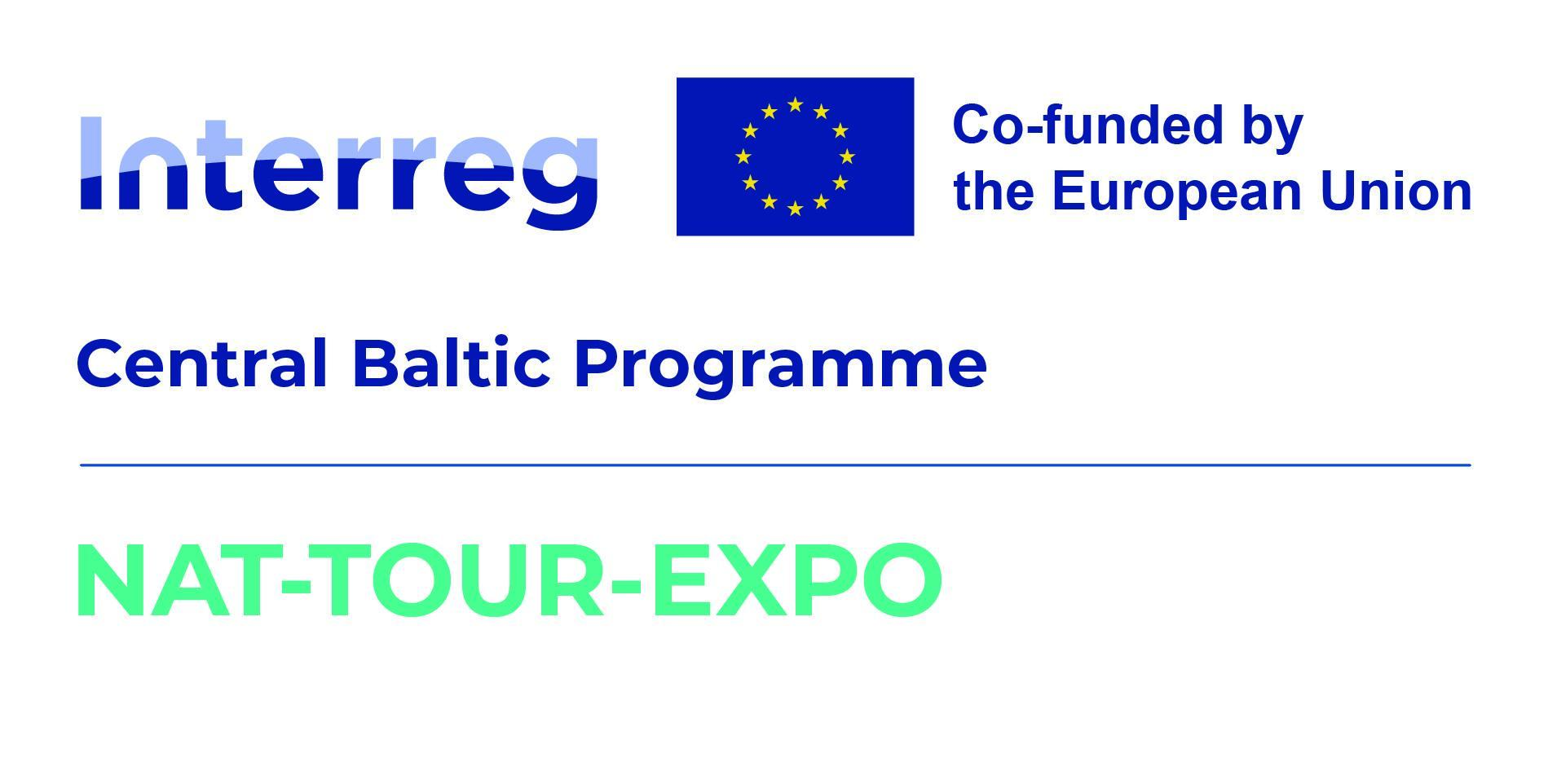 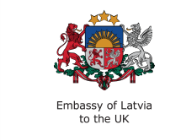 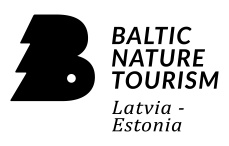 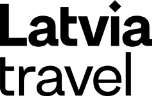 